БАШҠОРТОСТАН РЕСПУБЛИКАҺЫ                                     РЕСПУБЛИка БАШКОРТОСТАН     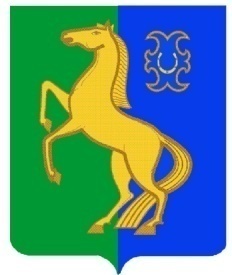      ЙƏРМƏКƏЙ районы                                                   АДМИНИСТРАЦИЯ        муниципаль РАЙОНЫның                                                   сельского поселения              СПАРТАК АУЫЛ СОВЕТЫ                                                     спартакский сельсовет                                    ауыл БИЛƏмƏҺе                                                          МУНИЦИПАЛЬНОГО РАЙОНА                     ХАКИМИƏТЕ                                                                     ЕРМЕКЕЕВСКий РАЙОН452182, Спартак ауыл, Клуб урамы, 4                                                   452182, с. Спартак, ул. Клубная, 4       Тел. (34741) 2-12-71,факс 2-12-71                                                                  Тел. (34741) 2-12-71,факс 2-12-71  е-mail: spartak_s_s@maiI.ru                                                        е-mail: spartak_s_s@maiI.ru                                          ҠАРАР                                                № 56                     ПОСТАНОВЛЕНИЕ             « 14 » май  2013 й.                                                                     « 14 »   мая  2013 г.Об утверждении Порядка расположения помещений, специально предназначенных для розничной продажи продукции средств массовой информации, специализирующихся на сообщениях и материалах эротического характера,  на территории сельского поселения  Спартакский сельсовет муниципального района Ермекеевский район Республики Башкортостан.В соответствии со статьёй 37 Закона Российской Федерации от 27 декабря 1991 года № 2124-1 «О средствах массовой информации», Уставом сельского поселения Спартакский сельсовет муниципального района Ермекеевский район Республики Башкортостан,                                ПОСТАНОВЛЯЮ:1. Утвердить прилагаемый Порядок расположения помещений, специально предназначенных для розничной продажи продукции средств массовой информации, специализирующихся на сообщениях и материалах эротического характера, на территории сельского поселения Спартакский сельсовет муниципального района Ермекеевский район Республики Башкортостан.  2. Настоящее постановление   опубликовать (разместить)   в сети общего доступа «Интернет» на официальном сайте Администрации сельского поселения Спартакский  сельсовет муниципального района Ермекеевский район Республики Башкортостан   http://spartak-sp.ru и обнародовать на информационном стенде в здании Администрации сельского поселения Спартакский сельсовет муниципального района Ермекеевский район Республики Башкортостан.      3. Постановление вступает в силу со дня официального опубликования (обнародования).Глава сельского поселения                                                      Ф.Х.Гафурова                                                          УТВЕРЖДЕН                                                                              постановлением главы сельского                                                                                поселения Спартакский  сельсовет                                                                                       муниципального района Ермекеевский                                                                              район Республики Башкортостан                                                                от 14 мая 2013 года № 56ПОРЯДОК РАСПОЛОЖЕНИЯ ПОМЕЩЕНИЙ, СПЕЦИАЛЬНО ПРЕДНАЗНАЧЕННЫХ ДЛЯ РОЗНИЧНОЙ ПРОДАЖИ ПРОДУКЦИИ СРЕДСТВ МАССОВОЙ ИНФОРМАЦИИ, СПЕЦИАЛИЗИРУЮЩИХСЯ НА СООБЩЕНИЯХ И МАТЕРИАЛАХ ЭРОТИЧЕСКОГО ХАРАКТЕРА, НА ТЕРРИТОРИИ СЕЛЬСКОГО ПОСЕЛЕНИЯ СПАРТАКСКИЙ СЕЛЬСОВЕТ МУН ИЦИПАЛЬНОГО РАЙОНА ЕРМЕКЕЕВСКИЙ РАЙОН РЕСПУБЛИКИ БАШКОРТОСТАН 1. Настоящий Порядок разработан в соответствии с Федеральным законом от 6 октября 2003 года № 131-ФЗ «Об общих принципах организации местного самоуправления в Российской Федерации», статьёй 37 Закона Российской Федерации от 27 декабря 1991 года № 2124-1 «О средствах массовой информации», Уставом сельского поселения Спартакский сельсовет муниципального района Ермекеевский район Республики Башкортостан.2. Розничная продажа продукции средств массовой информации, специализирующихся на сообщениях и материалах эротического характера (далее - эротическая продукция), на территории сельского поселения Спартакский сельсовет муниципального района Ермекеевский район Республики Башкортостан, допускается только в специально предназначенных помещениях и в запечатанных прозрачных упаковках.3. Помещения, предназначенные для розничной продажи продукции средств массовой информации, специализирующихся на сообщениях и материалах эротического характера, не должны располагаться:- в объектах мелкорозничной торговли;- в продовольственных магазинах и предприятиях общественного питания, в торговых и развлекательных центрах;- в зонах отдыха, местах народных гуляний, на вокзалах, на рынке и на оптовых продовольственных складах, стадионе и парках, детских, образовательных, культовых и медицинских учреждениях и на прилегающих к указанным местам территориях на расстоянии не менее .